СУМСЬКА МІСЬКА РАДАVII СКЛИКАННЯ ______ СЕСІЯРІШЕННЯ від                      2017 року №          –МРм. СумиЗ метою приведення Статуту міського комунального закладу «Комплексна дитячо-юнацька спортивна школа єдиноборств» Сумської міської ради (зі змінами) до вимог чинного законодавства України, відповідно до постанови Кабінету Міністрів України від 05.11.2008 № 993 «Про затвердження Положення про дитячо-юнацьку спортивну школу» (зі змінами), керуючись статтею 25 Закону України «Про місцеве самоврядування в Україні», Сумська міська радаВИРІШИЛА:	1. Унести зміни до рішення Сумської міської ради від 29 грудня 2010 року   № 134-МР «Про створення міського  комунального закладу «Сумська дитячо-юнацька спортивна школа єдиноборств», а саме: викласти Статут комунального закладу «Комплексна дитячо-юнацька спортивна школа єдиноборств» Сумської міської ради в новій редакції (додається).	2. Керівнику комунального закладу здійснити державну реєстрацію Статуту у новій редакції у порядку, встановленому чинним законодавством України.	3. Організацію виконання даного рішення покласти на секретаря міської ради Баранова А.В. Сумський міський голова						О.М. ЛисенкоВиконавець:  Мотречко В.В.__________________   2017р.Додаток  до рішення Сумської міської ради «Про внесення змін до рішення Сумської міської ради від 29 грудня 2010 року № 134-МР «Про створення міського комунального закладу «Сумська дитячо-юнацька спортивна школа єдиноборств» (зі змінами)від                      2017 року №          –МРСТАТУТКОМУНАЛЬНОГО ЗАКЛАДУ «КОМПЛЕКСНА ДИТЯЧО-ЮНАЦЬКА СПОРТИВНА ШКОЛА ЄДИНОБОРСТВ» СУМСЬКОЇ МІСЬКОЇ РАДИ(нова редакція)І. Загальна частина1.1. Комунальний заклад «Комплексна дитячо-юнацька спортивна школа єдиноборств» Сумської міської ради (надалі - «КДЮСШ») є позашкільним навчальним закладом спортивного профілю, закладом фізичної культури і спорту, який забезпечує розвиток  здібностей вихованців  в обраному виді спорту, визнаному в Україні, створює необхідні умови для гармонійного виховання, фізичного розвитку, повноцінного оздоровлення, змістовного відпочинку і дозвілля дітей та молоді, самореалізації, набуття навичок здорового способу життя, підготовки спортсменів для резервного спорту, засновником якого є Сумська міська рада (надалі - «Засновник») та знаходиться у підпорядкуванні відділу у справах молоді та спорту Сумської міської ради (надалі - «Відділ»).1.2. У своїй діяльності КДЮСШ керується Конституцією, Цивільним кодексом України, Господарським кодексом України, Законом України «Про місцеве самоврядування в Україні», актами Президента України і Кабінету Міністрів України, наказами профільного міністерства, інших центральних органів виконавчої влади, рішеннями Сумської міської ради та виконавчого комітету Сумської міської ради та розпорядженнями міського голови, Положенням «Про дитячо-юнацьку спортивну школу» та цим Статутом.1.3. КДЮСШ - є неприбутковим бюджетним закладом, головною метою якого є сприяння розвитку греко-римської боротьби, панкратіону, карате та кікбоксингу в місті Суми.1.4. Головним завданням КДЮСШ є:виховання гармонійно-розвинутої особистості;зміцнення здоров’я дітей, підлітків та молоді засобами фізичної культури і спорту;підготовка кваліфікованих спортсменів для збірних команд України;забезпечення комплектування, підготовки збірних команд міста для участі в обласних, всеукраїнських та міжнародних змаганнях.проведення навчально-тренувальних занять, навчально-тренувальних зборів, спортивних змагань.1.5. КДЮСШ є складовою частиною системи позашкільних навчальних закладів фізичної культури та спорту м. Суми.II. Організаційно-правові засади діяльності2.1. КДЮСШ створена Сумською міською радою з урахуванням потреб забезпечення головних завдань дитячо-юнацької спортивної школи  за умови наявності необхідної навчально-методичної та матеріально-технічної бази, тренерсько-викладацьких кадрів та дотримання санітарно-гігієнічних норм, правил і стандартів. Відкриття (закриття) відділень з певних видів спорту здійснюється за рішенням Засновника  за погодженням Відділу.2.2. КДЮСШ є юридичною особою, має самостійний баланс, печатку, штамп, бланки зі своїм найменуванням, інші необхідні атрибути юридичної особи.2.3. КДЮСШ діє на підставі даного статуту та набуває прав юридичної особи з дня його реєстрації.2.4. Юридична адреса:м. Суми, вул. Металургів, 17.2.5. Найменування:повне українською мовою: комунальний заклад «Комплексна дитячо-юнацька спортивна школа єдиноборств» Сумської міської ради;скорочене українською мовою: КЗ «КДЮСШ єдиноборств» СМР.III. Організація навчально-тренувальної, спортивної тавиховної роботи в КДЮСШ3.1. КДЮСШ проводить навчально-тренувальну, спортивну, виховну та оздоровчу роботу.3.2. Структура та штати КДЮСШ розробляються його директором в межах затверджених видатків на оплату праці відповідно до встановлених нормативів і затверджуються Засновником за погодженням Відділу.3.3. КДЮСШ працює за річним планом роботи, погодженим з Відділом, реалізує напрями своєї діяльності з урахуванням особливостей соціально-економічного розвитку міста та інтересів учнів.3.4. Навчально-тренувальна та спортивна робота в КДЮСШ здійснюється за навчальними програмами з греко-римської боротьби, панкратіону, карате та кікбоксінгу, що затверджуються профільним міністерством.3.5. Відділення з певного виду спорту в КДЮСШ може включати такі групи:початкової підготовки, в яких здійснюється навчально-тренувальний процес на початковому етапі підготовки для виявлення здібностей вихованців з урахуванням специфіки обраного виду спорту, забезпечення мотивації щодо продовження занять, опанування основ техніки і тактики обраного виду спорту, всебічної загальної та фізичної підготовки, формування морально-етичної і вольової поведінки;базової підготовки, в яких продовжується підготовка вихованців, що завершили навчання у групах початкової підготовки, та/або здійснюється додатковий набір до груп за встановленими контрольними нормативами на етапах попередньої базової підготовки протягом першого - третього років навчання та спеціалізованої базової підготовки протягом четвертого - п’ятого років навчання для виявлення майбутньої спеціалізації обраного виду спорту із застосуванням способів, що дають змогу підвищувати функціональний потенціал спортсменів для поступового виконання тренувальних та змагальних навантажень;спеціалізованої підготовки, в яких продовжується навчально-тренувальний процес на етапі спеціалізованої базової підготовки перспективних вихованців, які пройшли спортивну підготовку в групах базової підготовки з метою розвитку спеціальних фізичних якостей та підвищення фізичної працездатності за рахунок поступового збільшення обсягу тренувальних навантажень, для поповнення складу збірних команд для участі у змаганнях відповідного рівня;підготовки до вищої спортивної майстерності, в яких здійснюється удосконалення індивідуальної техніки та тактики в обраному виді спорту на етапі підготовки до вищих досягнень, збільшення обсягу навчально-тренувальної роботи та змагальної практики для максимальної реалізації індивідуальних можливостей на всеукраїнських та міжнародних спортивних змаганнях.3.5. Основними формами навчально-тренувальної роботи КДЮСШ є групові навчально-тренувальні заняття, тренування за індивідуальними планами, виховні заходи, медико-відновні заходи, навчально-тренувальні збори, практика суддівства спортивних змагань. Основною формою спортивної роботи є участь вихованців у спортивних змаганнях різного рівня.3.6. Навчальний рік в КДЮСШ починається з 01 вересня. Річний навчальний план для кожної групи розраховується на 52 тижні. У межах зазначеного плану передбачається проведення протягом шести тижнів навчально-тренувальних занять в умовах спортивно-оздоровчого табору та/або за індивідуальними планами вихованців на період їх активного відпочинку.3.7. Тривалість навчальної години в КДЮСШ становить 45 хвилин.Тривалість одного навчально-тренувального заняття в КДЮСШ не може перевищувати:у групах початкової підготовки - двох навчальних годин;у групах базової підготовки першого - третього років навчання - трьох навчальних годин;у групах базової підготовки четвертого-п’ятого років навчання, спеціалізованої підготовки та підготовки до вищої спортивної майстерності - чотирьох навчальних годин.Допускається проведення в один день двох занять в одній групі залежно від встановленого для групи тижневого навантаження та проведення занять з групами на громадських засадах. Сумарна тривалість занять в один день не може перевищувати шести навчальних годин.3.8. Режим щоденної роботи спортивної школи визначається розкладом занять, що затверджується на навчальний рік директором спортивної школи, правилами внутрішнього трудового розпорядку та колективним договором між адміністрацією спортивної школи та представниками трудового колективу, що обрані та уповноважені ним.У період канікул у загальноосвітніх навчальних закладах спортивна школа працює за окремим планом, затвердженим її директором.Адміністрація спортивної школи створює для вихованців, тренерів-викладачів та інших працівників безпечні умови для навчально-тренувальної, спортивної та іншої роботи.3.9. Норми наповнюваності груп відділень з видів спорту і тижневий режим навчально-тренувальної роботи спортивних шкіл установлюються профільним міністерством.Наповненість груп початкової підготовки та груп базової підготовки у канікулярний період корегується директором спортивної школи і повинна становити не менше 50 відсотків норми наповнюваності.3.10. Списки учнів КДЮСШ затверджуються директором                     до 1 вересня, а для груп початкової підготовки - до 1 жовтня поточного року. Протягом навчального року у зазначені списки у разі потреби можуть вноситися в установленому порядку зміни.3.11. До КДЮСШ приймаються всі особи, що бажають займатися фізичною культурою і спортом, які виконали нормативи з загальнофізичної та/або фізичної підготовки, встановлені навчальними програмами з видів спорту, та не мають медичних протипоказань.Зарахування до КДЮСШ здійснюється на підставі заяви батьків або осіб, що їх замінюють, та/або дитини, яка досягла 16-річного віку, медичної довідки про стан здоров’я та відсутність медичних протипоказань для занять спортом з медичного закладу.Мінімальний вік дитини, що підлягає зарахуванню до КДЮСШ, залежить від специфіки виду спорту та визначається профільним міністерством за погодженням з МОЗ.Переведення вихованців КДЮСШ відповідно з групи початкової підготовки до групи базової підготовки, групи спеціалізованої підготовки та групи підготовки до вищої спортивної майстерності здійснюється після виконання ними встановлених вимог, зазначених у навчальних програмах з видів спорту.Вихованці, які досягли 18 років, залишаються у КДЮСШ у групах базової підготовки четвертого і п’ятого року навчання, групах спеціалізованої підготовки та групах підготовки до вищої спортивної майстерності за наявності позитивної динаміки показників підготовленості та високих спортивних результатів за погодженням зі структурним підрозділом  з фізичної культури і спорту обласної державної адміністрації. Вихованці можуть перебувати у КДЮСШ до 23 років включно. У разі досягнення вихованцями граничного віку під час навчального року вони мають право продовжити навчання до закінчення поточного навчального року.3.12. Вихованці КДЮСШ, які направлені для підвищення рівня спортивної майстерності до спеціалізованих навчальних закладів спортивного профілю, шкіл вищої спортивної майстерності, центрів олімпійської підготовки, не включаються до кількісного складу груп спортивної школи, але можуть брати участь у спортивних змаганнях у складі команд спортивної школи протягом двох років з часу їх направлення за рахунок коштів такої спортивної школи виходячи з її фінансових можливостей. За тренером-викладачем спортивної школи зберігаються протягом двох років з часу направлення зазначених вихованців раніше встановлені надбавки (доплати) за їх підготовку.Для доукомплектування відповідних груп підготовки, з яких вихованці направлені для подальшого підвищення рівня спортивної майстерності, до таких груп можуть зараховуватися вихованці з нижчим рівнем підготовки, які виконують обсяг навантажень, передбачений навчальними програмами з видів спорту для відповідного етапу підготовки, з дотриманням при цьому тижневого режиму навчально-тренувальної роботи та вимог до наповненості груп.3.13. Для забезпечення безперервності навчально-тренувального процесу та активного відпочинку вихованців організовуються спортивно-оздоровчі табори на власній або орендованій базі у канікулярний період. Під керівництвом одного тренера-викладача може займатися 15-20 вихованців у денних спортивно-оздоровчих таборах та 10 вихованців - у цілодобових.3.14. КДЮСШ виходячи із своїх фінансових можливостей має право проводити відповідно до вимог законодавства навчально-тренувальні збори для підготовки команд, спортсменів до місцевих, обласних, всеукраїнських, міжнародних змагань та організовувати спортивно-оздоровчі табори.Завдання навчально-тренувальних зборів визначається тренерською радою та затверджується керівництвом КДЮСШ.Тривалість навчально-тренувальних зборів становить у групах базової підготовки не більш  100 днів, у групах спеціалізованої підготовки - не більш 150 днів на рік. Для вихованців, які входять до складу національних збірних команд України, затвердженого наказом уповноваженого центрального органу виконавчої влади, та груп підготовки до вищої спортивної майстерності і спеціалізованої підготовки, можуть проводитися постійно діючі навчально-тренувальні збори строком до 24 днів на місяць, але не більше 250 днів на рік.3.15. Заняття в КДЮСШ проводяться без відриву від занять в загальноосвітніх навчальних закладах та інших навчальних закладах. Організація учбово-тренувального процесу в КДЮСШ здійснюється на основі сучасної методики тренувань з широким застосуванням технічних засобів навчання та відновлюваних заходів і базується на освоєнні високих тренувальних і змагальних навантажень, різноманітного фізичного розвитку, оволодіння знаннями з теорії та методики тренувань, основами гігієни та фізіології людини, раціоналізації режиму дня.3.16. КДЮСШ відповідно до затвердженого календарного плану в межах кошторису має право проводити внутрішньо шкільні та  відкриті першості, турніри та інші змагання, а також відряджати працівників та учнів КДЮСШ на обласні, всеукраїнські та міжнародні змагання.3.17. Організація медичного супроводження підготовки вихованців спортивної школи здійснюється відповідно до спільних нормативних документів профільного міністерства і МОЗ.Лікар або середній медичний працівник спортивної школи забезпечує здійснення медичного контролю за проведенням навчально-тренувальної та спортивної роботи, а також у разі потреби надає першу медичну допомогу вихованцям.З метою запобігання погіршенню здоров’я вихованців спортивної школи лікар або середній медичний працівник здійснює:контроль за проходженням вихованцями диспансерного обстеження (не менше двох разів на рік);додатковий медичний огляд перед участю у змаганнях, після захворювання або травми;контроль за використанням вихованцями медико-відновлювальних та заборонених до вживання засобів;відсторонення вихованців від занять за станом здоров’я; контроль за додержанням строків поновлення занять після захворювання або травми;контроль за додержанням санітарно-гігієнічних норм у місцях проведення навчально-тренувальних занять та змагань, а також під час їх проведення;облік та аналіз нещасних випадків і травм учнів під час занять.3.18. Робота медичних працівників КДЮСШ повинна бути організована відповідно до вимог чинного законодавства.IV. Учасники навчально-тренувальної та спортивної роботи КДЮСШ4.1. Учасниками навчально-тренувальної та спортивної роботи в КДЮСШ є:вихованці;тренери-викладачі, медичні працівники та інші фахівці;батьки або особи, що їх замінюють;директор та його заступник.4.2. Вихованці КДЮСШ мають право на:здобуття позашкільної освіти спортивного профілю, одержання свідоцтва про закінчення спортивної школи та оригіналу особистої картки спортсмена, форми яких затверджуються профільним міністерством та МОН;проходження підготовки відповідно до навчальних програм з видів спорту під керівництвом тренера-викладача;безпечні та нешкідливі умови навчання;користування матеріально-технічною та спортивною базою КДЮСШ;одержання в установленому порядку спортивного інвентарю індивідуального користування виходячи з фінансових можливостей спортивної школи;забезпечення в установленому порядку виходячи з фінансових можливостей КДЮСШ спортивним одягом та спортивним взуттям, а також харчуванням, організація проживання під час навчально-тренувальних зборів і спортивних змагань, проїзду до місця проведення таких зборів і змагань. Порядок забезпечення вихованців КДЮСШ харчуванням, спортивним одягом та спортивним взуттям під час навчально-тренувальних зборів і спортивних змагань визначається профільним міністерством, Міністерством фінансів України та Засновником;одержання нагород, цінних подарунків, призів, премій, грамот, дипломів та на інші види заохочення за досягнуті спортивні успіхи;вільне вираження поглядів, переконань, захист від будь-яких форм експлуатації, психічного і фізичного насильства, від дій працівників школи, які порушують їх права, принижують честь і гідність;участь у різних видах навчально-тренувальної роботи, спортивних змаганнях та інших заходах.4.3. Вихованці КДЮСШ зобов’язані:поєднувати заняття в спортивній школі з навчанням у загальноосвітньому навчальному закладі та інших навчальних закладах;виконувати навчальні програми з метою досягнення запланованих спортивних результатів;удосконалювати, підвищувати свою спортивну майстерність та загальний культурний рівень;додержуватися здорового способу життя, норм морально-етичної поведінки, установленого спортивного режиму та правил особистої гігієни;брати участь у змаганнях та навчально-тренувальних зборах, передбачених індивідуальними і календарними планами;додержуватися вимог медичного контролю та проходити двічі на рік диспансерне обстеження, починаючи з навчання у групах базової підготовки;виконувати положення антидопінгового законодавства;берегти державне, громадське і особисте майно;додержуватися вимог статуту, правил поведінки вихованця спортивної школи.інші зобов’язання, передбачені чинним законодавством.4.4. На посаду тренера-викладача призначаються фахівці, які мають високі моральні якості, вищу освіту за спеціальністю фізична культура і спорт та ступенем  «бакалавр» чи «магістр».4.5. Тренери-викладачі та інші фахівці, залучені до роботи у КДЮСШ мають право на:внесення керівництву КДЮСШ, Відділу та Засновнику пропозицій щодо поліпшення навчально-тренувального та виховного процесу, подання на розгляд керівництву спортивної школи і тренерської ради пропозицій щодо заохочення вихованців, застосування стягнень до осіб, які порушують правила (інструкції) внутрішнього трудового розпорядку спортивної школи та посадові інструкції;участь у роботі методичних обֹ’єднань, нарад, зборів, інших органів самоврядування КДЮСШ, у заходах, пов’язаних з організацією спортивної роботи;підвищення кваліфікації за рахунок коштів КДЮСШ та інших джерел;вибір науково та методично обґрунтованих форм, методів і засобів навчально-тренувальної та спортивної роботи;захист професійної честі та гідності відповідно до законодавства;моральне і матеріальне заохочення за досягнення значних результатів у виконанні покладених на них завдань;забезпечення в установленому порядку спортивною формою і спортивним взуттям виходячи з фінансових можливостей КДЮСШ, індивідуальним інвентарем для проведення навчально-тренувальної та спортивної роботи;безпечні та нешкідливі для здоров’я умови.4.6. Тренери-викладачі та інші фахівці, які залучені до навчально-тренувальної та спортивної роботи у спортивній школі, зобов’язані:користуватися в роботі навчальними програмами з видів спорту;навчати вихованців, формувати у них вміння і навички навчально-тренувальної та спортивної роботи диференційовано з урахуванням індивідуальних можливостей, інтересів, схильностей вихованців; сприяти розвитку фізичних якостей відповідно до задатків та запитів вихованців, а також збереженню здоров’я; здійснювати контроль за додержанням вихованцями норм морально-етичної поведінки, дотримуватися вимог документів, що регламентують організацію навчально-тренувальної роботи;додержуватись етики, поважати гідність вихованців, захищати їх від будь-яких форм фізичного, психічного насильства; здійснювати контроль та нести відповідальність за додержанням норм антидопінгового законодавства;берегти здоров’я вихованців, пропагувати здоровий спосіб життя, не допускати до навчально-тренувальної та спортивної роботи вихованців, які не пройшли медичне обстеження в установленому порядку; постійно підвищувати свій професійний рівень знань, загальну культуру; вести документацію з питань виконання посадових обов’язків (журнали, плани роботи тощо); сприяти особистим прикладом і настановами вихованню поваги до державної символіки, принципів загальнолюдської моралі; проходити щороку в установленому порядку медичне обстеження; додержуватися вимог Статуту спортивної школи, виконувати правила внутрішнього трудового розпорядку та посадові обов’язки, накази і розпорядження керівництва КДЮСШ;брати участь у роботі тренерської ради КДЮСШ; додержуватися норм санітарно-гігієнічного та антидопінгового законодавства під час проведення навчально-тренувальних занять і спортивної роботи.4.7. Тренери-викладачі працюють відповідно до розкладу занять, затвердженого директором КДЮСШ.4.8. Обсяг навантаження тренерів-викладачів визначається згідно з тарифікаційним списком, який затверджується в установленому порядку.Оплата праці тренерів-викладачів здійснюється відповідно до умов, затверджених в установленому порядку профільним міністерством.4.9. Перерозподіл або зміна навантаження тренера-викладача протягом навчального року здійснюється директором КДЮСШ у разі виникнення обґрунтованої потреби з додержанням вимог законодавства про працю.4.10. Тренери-викладачі можуть утворювати бригади з окремого виду спорту. Склад бригади та регламент її роботи затверджує директор спортивної школи на підставі відповідного рішення тренерської ради спортивної школи.4.11. Тренери-викладачі КДЮСШ організовують і здійснюють навчально-тренувальну та спортивну роботу, несуть відповідальність перед директором за її результати та підлягають атестуванню один раз на чотири роки в порядку, визначеному  профільним міністерством. 4.12. Батьки вихованців або особи, що їх замінюють, мають право:обирати і бути обраними до батьківських комітетів та органів громадського самоврядування КДЮСШ;звертатися до органів управління фізичною культурою і спортом, директора та органів громадського самоврядування КДЮСШ з питань її роботи;брати участь у заходах, спрямованих на поліпшення організації навчально-тренувального процесу та зміцнення матеріально-технічної бази КДЮСШ;захищати законні права та інтереси дітей в органах місцевого самоврядування та у відповідних державних органах.V. Керівництво КДЮСШ5.1. Безпосереднє керівництво КДЮСШ здійснює директор, який призначається на посаду (звільняється з посади) Засновником за поданням Відділу відповідно до законодавства. На посаду директора КДЮСШ призначається особа, яка є громадянином України, має вищу освіту за спеціальністю фізична культура і спорт та ступенем «магістр», стаж роботи за фахом не менше як три  роки.5.2. Директор КДЮСШ:здійснює загальне керівництво КДЮСШ, забезпечує раціональний добір і розстановку кадрів, забезпечує створення належних умов для підвищення фахового рівня працівників; забезпечує та контролює проведення навчально-тренувальної та спортивної роботи, несе відповідальність перед Засновником за її результати; в установленому порядку розробляє структуру, штатний розпис КДЮСШ та подає на затвердження Засновнику, контролює додержання виконавської та фінансової дисципліни;забезпечує додержання вимог охорони здоров’я, антидопінгового законодавства, праці і господарської діяльності, санітарно-гігієнічних, протипожежних норм і норм техніки безпеки та несе за це відповідальність;представляє КДЮСШ на підприємствах, в установах, організаціях та органах влади; розпоряджається в установленому порядку майном і коштами КДЮСШ, укладає угоди, відкриває рахунки в установах банків або органах Державної казначейської служби України;видає у межах своїх повноважень накази та розпорядження і контролює їх виконання, затверджує посадові інструкції працівників;приймає на роботу і звільняє з роботи тренерів-викладачів та інших фахівців відповідно до законодавства;установлює в межах затвердженого фонду заробітної плати надбавки і розглядає питання щодо надання доплат, премій та матеріальної допомоги тренерам-викладачам та іншим фахівцям спортивної школи, вживає інших заходів заохочення, а також дисциплінарного впливу;несе відповідальність за виконання покладених на спортивну школу завдань, за результати фінансово-господарської діяльності, стан і збереження будівель та іншого майна, переданого в користування і володіння КДЮСШ. 5.3. Заступник директора КДЮСШ з навчально-тренувальної роботи повинен мати вищу освіту за спеціальністю фізична культура і спорт та ступенем «магістр», стаж роботи за фахом не менш як три роки.Заступник директора КДЮСШ з навчально-тренувальної роботи:несе відповідальність за організацію та здійснює контроль за проведенням навчально-тренувальних занять;контролює проведення відбору вихованців, комплектацію навчальних груп, виконання вихованцями встановлених вимог для переведення їх з однієї групи підготовки до іншої;організовує роботу інструктора-методиста;здійснює контроль за виконанням вихованцями індивідуальних планів підготовки;готує пропозиції щодо тарифікації тренерів-викладачів;координує роботу з науково-методичного та медичного забезпечення;несе відповідальність за додержанням санітарно-гігієнічних вимог, антидопінгового законодавства, правил техніки безпеки під час проведення навчально-тренувальної та спортивної роботи;організовує роботу з узагальнення досвіду роботи тренерів-викладачів.5.4. Заступник директора КДЮСШ з адміністративно-господарської роботи повинен мати вищу освіту за ступенем молодший «бакалавр», «бакалавр» чи «магістр» та досвід адміністративно-господарської роботи.Посада заступника директора спортивної школи з адміністративно-господарської роботи передбачається за наявності власної матеріально-технічної бази.Заступник директора КДЮСШ з адміністративно-господарської роботи:несе відповідальність за додержанням матеріально-технічних умов для проведення навчально-тренувальної роботи, збереження майна та інвентарю, експлуатацію будинків, приміщень спортивної школи, утримання їх у належному стані;забезпечує ефективну експлуатацію спортивної бази, організацію профілактичного нагляду за її станом та проведення поточного ремонту спортивних споруд, обладнання, інвентарю, утримання і використання транспортних засобів.5.5. На посаду інструктора-методиста призначається фахівець, який має вищу освіту за спеціальністю фізична культура і спорт та ступенем «бакалавр» чи «магістр».Інструктор-методист КДЮСШ:здійснює методичне забезпечення та координацію роботи тренерів-викладачів КДЮСШ з відбору вихованців, організацію навчально-тренувальної роботи, контроль за комплектуванням груп, результатами навчально-тренувальної роботи, контролює проходження підвищення кваліфікації тренерами-викладачами, проведення відкритих навчально-тренувальних занять;веде статистичний облік та проводить аналіз результатів роботи КДЮСШ, відділень, груп, бере участь у підготовці статистичного звіту про роботу КДЮСШ, а також відповідає за ведення документації з питань проведення методичної роботи;здійснює контроль за проведенням навчально-тренувальних занять, виконанням індивідуальних планів та відповідає за складення і додержання розкладу занять. 5.6. У спортивній школі може бути введена для кожного відділення та/або окремо для різних за статтю вихованців з виду спорту посада старшого тренера-викладача у разі, коли під його керівництвом працює не менше двох штатних тренерів-викладачів. При цьому два тренери, які працюють як сумісники, вважаються одним штатним тренером-викладачем.Старший тренер-викладач призначається наказом директора КДЮСШ із числа тренерів-викладачів, які мають стаж та досвід тренерсько-викладацької роботи. Старший тренер-викладач виконує обов’язки, визначені для тренерів-викладачів, і здійснює контроль за діяльністю тренерів-викладачів з видів спорту, несе відповідальність за організацію навчально-тренувального процесу, комплектування та проведення тренерських рад відділень, організацію заходів з підвищення кваліфікації тренерів-викладачів і за
результати виступу спортсменів на змаганнях та здійснює контроль і несе відповідальність за додержання норм антидопінгового законодавства.5.7. Головний бухгалтер призначається на посаду і звільняється з посади директором КДЮСШ. На посаду головного бухгалтера КДЮСШ призначається фахівець, який повинен мати вищу фінансово-економічну освіту та досвід фінансово-бухгалтерської роботи, зокрема на керівних посадах, не менше двох років. Головний бухгалтер відповідає за ведення бухгалтерського обліку та звітності КДЮСШ.5.8. З метою забезпечення розвитку та удосконалення навчально-тренувальної та спортивної роботи, професійної діяльності працівників у спортивній школі утворюється тренерська рада, яку очолює її директор.Тренерська рада КДЮСШ: вивчає плани, результати та актуальні питання навчально-тренувальної та спортивної роботи, розглядає питання організації роботи відділень, комплектування груп, додержання санітарно-гігієнічних вимог, забезпечення техніки безпеки, охорони праці тощо;розробляє пропозиції щодо поліпшення діяльності КДЮСШ;визначає заходи щодо підвищення кваліфікації кадрів, упровадження під час навчально-тренувальних занять досягнень науки та кращого досвіду роботи;розробляє рекомендації з питань удосконалення навчально-тренувальної та спортивної роботи;вносить керівництву КДЮСШ пропозиції щодо 
налагодження міжнародних спортивних зв’язків;захищає права працівників на виявлення ініціативи, вільний 
вибір форм, методів і засобів навчання, аналізує форми, методи і засоби навчання та скасовує такі, що не придатні для використання під час проведення навчально-тренувальної та спортивної роботи; розглядає інші питання, пов’язані з діяльністю КДЮСШ.Засідання тренерської ради КДЮСШ проводяться у разі потреби, але не рідше одного разу на два місяці.5.9. Органом громадського самоврядування КДЮСШ є загальні збори колективу, в яких можуть брати участь наукові та інші працівники, які залучаються до навчально-тренувальної та спортивної роботи, і представники батьківського комітету. Загальні збори колективу спортивної школи скликаються не рідше одного разу на рік.5.10. В КДЮСШ за рішенням її загальних зборів можуть утворюватись і діяти піклувальна рада та батьківський комітет.VI. Фінансова діяльність КДЮСШ6.1. Фінансування КДЮСШ здійснюється в установленому порядку за рахунок коштів Засновника та інших джерел, не заборонених чинним законодавством. Іншими джерелами формування КДЮСШ є кошти:гуманітарної допомоги;добровільних грошових внесків, матеріальні цінності підприємств, установ, організацій та окремих громадян.6.2. КДЮСШ є неприбутковим закладом. Забороняється розподіл отриманих доходів  (прибутків) або їх частини серед засновників (учасників), членів організації, працівників (окрім оплати їх праці, нарахування єдиного соціального внеску), членів органі управління та інших пов’язаних з ними осіб.Доходи (прибутки) використовуються виключно для фінансування видатків на утримання спортивної школи, реалізації мети (цілей, завдань) та напрямків діяльності, визначених цим Статутом.6.3. КДЮСШ у процесі впровадження своєї діяльності має право:самостійно  розпоряджатися коштами, одержаними від господарської та іншої діяльності відповідно до Статуту;модернізувати власну матеріально-технічну базу, базу спортивно-оздоровчих таборів;володіти, користуватися, розпоряджатися майном відповідно до законодавства та Статуту;користуватися безоплатно земельними ділянками, на яких розташована КДЮСШ;виконувати інші функції, що не суперечать законодавству та Статуту.6.4. КДЮСШ в установлені терміни здійснює бухгалтерсько-фінансову та статистичну звітність у порядку, визначеному нормативно-правовими актами.6.5. Ведення діловодства, бухгалтерського обліку та звітності здійснюється в порядку, визначеному нормативно-правовими актами.6.6. Умови оплати праці працівників КДЮСШ визначаються відповідно діючих постанов Кабінету Міністрів України та наказів профільного міністерства.6.7. Контроль за діяльністю КДЮСШ здійснює Засновник, Відділ та інші органи, на які згідно чинного законодавства України покладені контрольні функції.VII. Матеріально-технічна база КДЮСШ7.1. Майно КДЮСШ становлять необоротні та оборотні активи, грошові кошти, а також інші цінності, вартість яких відображається в самостійному балансі закладу.7.2. Джерелом формування майна є:майно передане КДЮСШ Засновником, та закріплене за ним згідно чинного законодавства України;майно придбане за рахунок коштів місцевого бюджету;благодійні внески організацій, фондів, підприємств та громадян.7.3. Майно КДЮСШ є власністю територіальної громади міста Суми і передане їй в безстрокове користування на праві оперативного управління.7.4. Здійснюючи право оперативного управління, КДЮСШ володіє та користується переданим йому майном для цілей, передбаченим цим Статутом.7.5. Виключно з письмового дозволу Засновника КДЮСШ має право розпоряджатися закріпленим за ним майном (передавати, продавати, здавати в оренду об’єкти нерухомості, обмінювати, списувати з балансу тощо).VІІІ. Міжнародна діяльність КДЮСШ8.1. КДЮСШ за наявності належної матеріально-технічної бази, власних фінансових коштів має право підтримувати міжнародні спортивні контакти із спортивними організаціями інших країн, брати участь у міжнародних заходах, проводити обмін спортивними делегаціями з метою вивчення міжнародного досвіду роботи. 8.2. КДЮСШ має право укладати угоди про співробітництво, встановлювати прямі зв’язки з органами управління освітою, фізичною культурою і спортом, навчальними закладами, науковими установами, підприємствами, організаціями, громадськими об’єднаними інших країн в установленому законодавством порядку.8.3. Питання, не визначені в Статуті, регулюються чинним законодавством України.ІX. Ліквідація та реорганізація КДЮСШ9.1. Припинення діяльності КДЮСШ здійснюється у формі реорганізації або ліквідації у порядку, передбаченому чинним законодавством України.9.2. Рішення про реорганізацію КДЮСШ приймає Засновник. У випадку реорганізації, права та обов’язки КДЮСШ переходять до правонаступників.9.3. В разі ліквідації неприбуткової організації її активи повинні бути передані іншій неприбутковій організації відповідного типу або зараховані до бюджету.9.4. Ліквідація КДЮСШ здійснюється Засновником у порядку, встановленому чинним законодавством України.9.5. КДЮСШ вважається реорганізованим чи ліквідованим з дня внесення відповідного запису до державного реєстру. Сумський міський голова						О.М. ЛисенкоВиконавець: Мотречко В.В. _________________2017 р.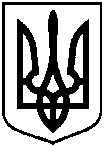 ПроектПро внесення змін до рішення Сумської міської ради від 29 грудня 2010 року   № 134-МР «Про створення міського  комунального закладу «Сумська дитячо-юнацька спортивна школа єдиноборств» (зі змінами) 